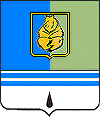 ПОСТАНОВЛЕНИЕАДМИНИСТРАЦИИ ГОРОДА КОГАЛЫМАХанты-Мансийского автономного округа – ЮгрыОт «_21_»_ сентября   	                                                № 2231Об утверждении списка получателей субсидии на поддержку сельского хозяйствана территории муниципального образования город Когалым за август 2012 годаВ соответствии с Законом Ханты-Мансийского автономного округа - Югры от 16.12.2010 №228-оз «О наделении органов местного самоуправления муниципальных образований Ханты-Мансийского автономного округа - Югры отдельным государственным полномочием по поддержке сельскохозяйственного производства (за исключением мероприятий, предусмотренных федеральными целевыми программами)», постановлением Правительства Ханты-Мансийского автономного округа - Югры                           от 04.03.2011 №53-п «О Порядке предоставления субсидий на поддержку сельского хозяйства и рыбной отрасли, а также на развитие материально-технической базы малых форм хозяйствования», постановлением Администрации города Когалыма от 12.04.2011 №739 «Об определении уполномоченного органа по осуществлению отдельного государственного полномочия Ханты-Мансийского автономного округа – Югры по поддержке сельскохозяйственного производства (за исключением мероприятий, предусмотренных федеральными целевыми программами) на территории муниципального образования город Когалым», на основании Соглашений               от 25.03.2011 №1, от 25.03.2011 №2, от 01.06.2011 №3 «О предоставлении субсидий на поддержку сельскохозяйственного производства в рамках реализации целевой программы Ханты-Мансийского автономного округа – Югры «Развитие агропромышленного комплекса Ханты-Мансийского автономного округа – Югры в 2011-2013 годах и на период до 2015 года», учитывая расчёт суммы субсидии на поддержку сельского хозяйства за август 2012 года: Утвердить список получателей субсидии на поддержку сельского хозяйства за август 2012 года согласно приложению.2. Опубликовать настоящее постановление и приложение к нему в газете «Когалымский вестник» и разместить на официальном сайте Администрации города Когалыма в сети Интернет (www.admkogalym.ru).3. Контроль за выполнением постановления возложить на заместителя Главы города Когалыма Т.И.Черных.Глава города Когалыма 					С.Ф.КакоткинСогласовано:зам. Главы города			Т.И.Черныхначальник УУиО			Е.В.Бытдаеваначальник УЭ				В.И.Кравецначальник УпоИР			Т.К.Кузнецовначальник ЮУ				И.А.Леонтьеваначальник ОО ЮУ			С.В.ПановаПодготовлено:спец. - эксперт ОПРиРП УЭ		И.Г.АбрамоваРазослать: УЭ, КФ, УУиО, УИР, ООО «Новый век», Логацкий.Приложение к постановлению Администрациигорода Когалымаот 21.09.2012 №2231Список получателей субсидии на поддержку сельского хозяйства за август 2012 года__________________№ п.п.Получатель субсидииСумма субсидии,рублей1.Глава крестьянского (фермерского) хозяйства Шиманская Лидия Ивановна823 932,02.Глава крестьянского (фермерского) хозяйства Ильющенко Сергей Васильевич18 630,03.Глава крестьянского (фермерского) хозяйства Шерстобитов Анатолий Михайлович39 180,0ИТОГОИТОГО881 742,0